Évaluation d’anglais CM1/CM2, leçon ANG 2 « Les animaux de compagnie »1 - Sur cette feuille, écoute et complète les cases avec le nombre d’animaux que chacune possède.[5 réponses]2 - Sur ton cahier, écris les mots correspondant aux images suivantes. [6 réponses]3 - Sur ton cahier, écris les phrases correspondant aux images suivantes. [3 réponses]Évaluation d’anglais CM1/CM2, leçon ANG 2 « Les animaux de compagnie » Corrigé1 - Sur cette feuille, écoute et complète les cases avec le nombre d’animaux que chacune possède.[5 réponses]2 - Sur ton cahier, écris les mots correspondant aux images suivantes. [6 réponses]A  TurtleB  Guinea pigC  BirdD  MouseE  RabbitF  Pets3 - Sur ton cahier, écris les phrases correspondant aux images suivantes. [3 réponses]G  Have you got a dog ?H  Yes, I have.I  I have got a cat. ANG 2n°CompétenceScoreÉvaluationÉvaluationÉvaluationÉvaluationSignatureANG 21Je comprends quelqu’un qui parle des animaux qu’il possède./5AARECANAANG 22Je connais le nom des animaux de compagnie en anglais./6AARECANAANG 23Je sais utiliser les phrases pour parler des animaux que je possède./3AARECANA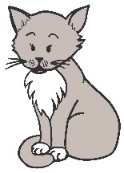 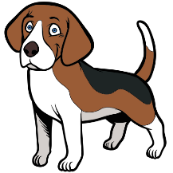 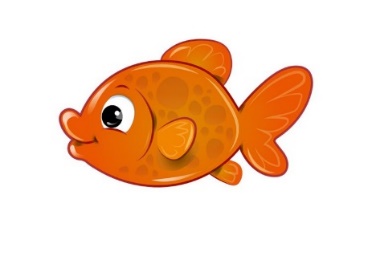 PattyMonica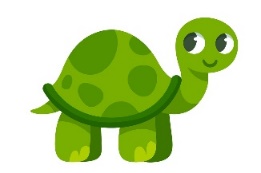 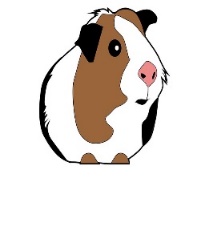 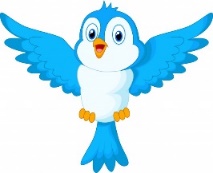 ABC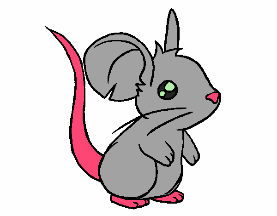 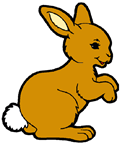 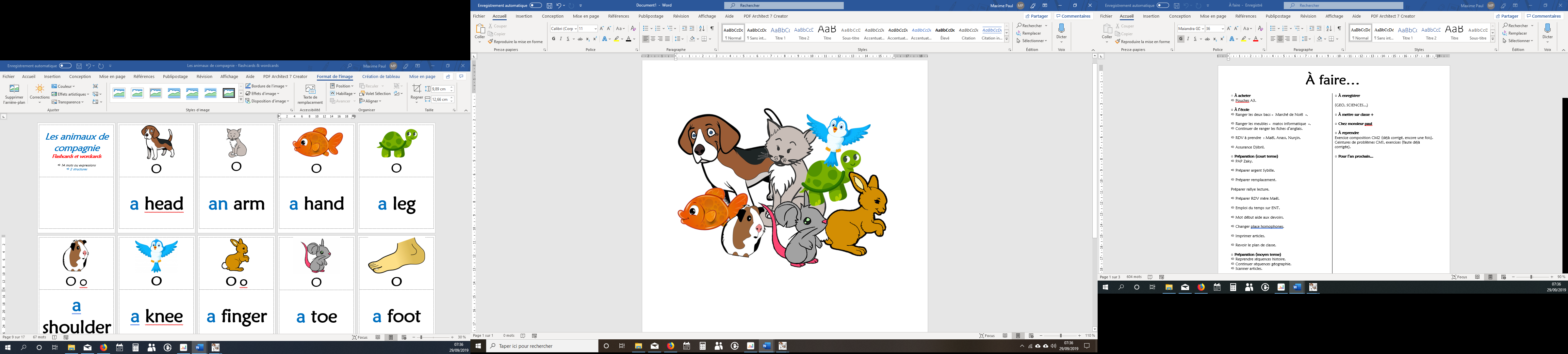 DEFG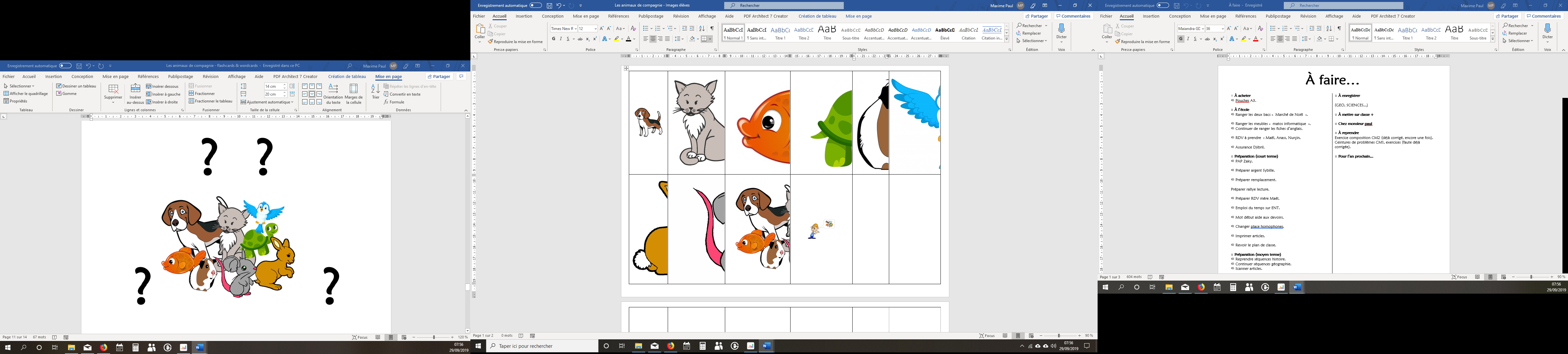 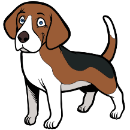 H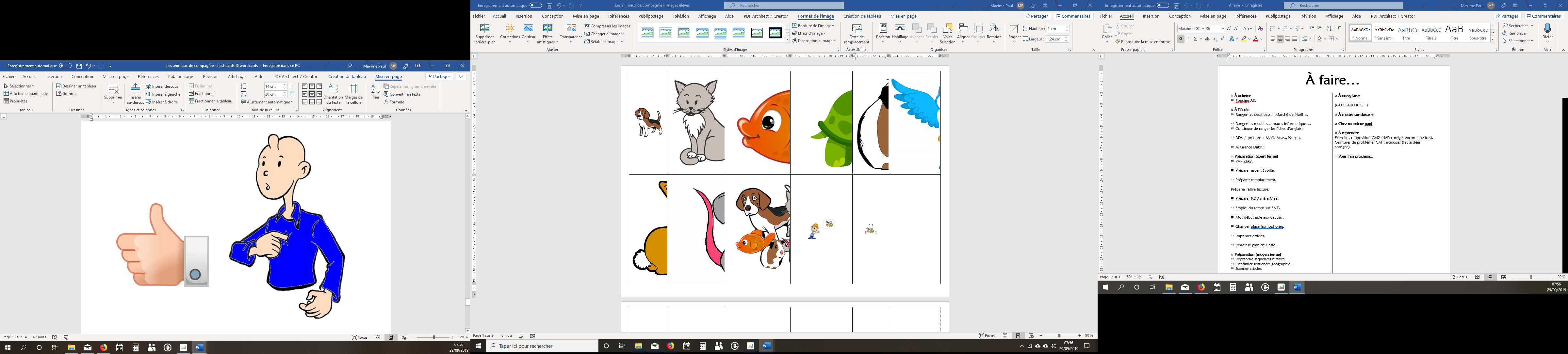 I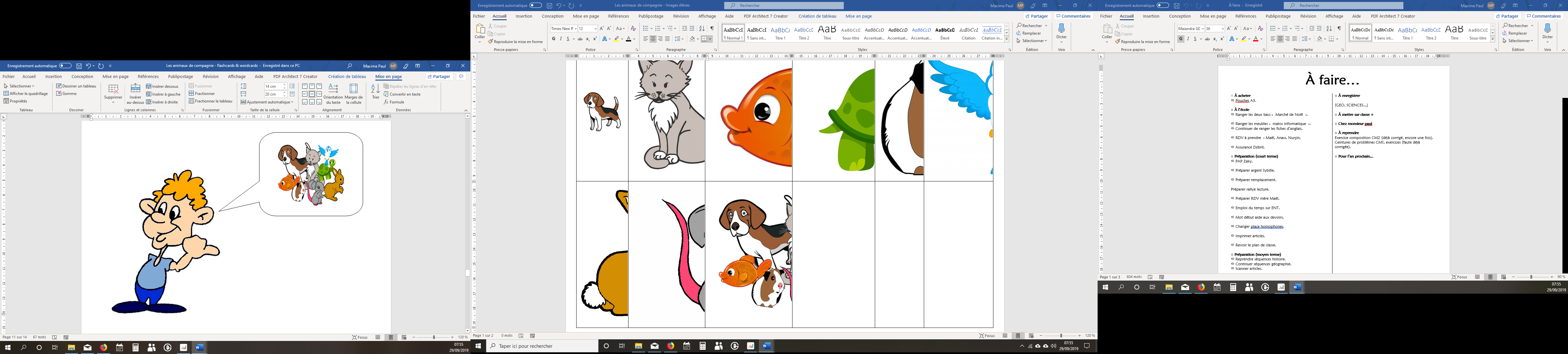 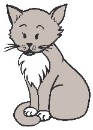 ANG 2n°CompétenceScoreÉvaluationÉvaluationÉvaluationÉvaluationSignatureANG 21Je comprends quelqu’un qui parle des animaux qu’il possède./5AARECANAANG 22Je connais le nom des animaux de compagnie en anglais./6AARECANAANG 23Je sais utiliser les phrases pour parler des animaux que je possède./3AARECANAPatty321Monica12